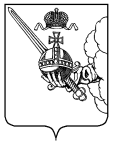 проектКОНТРОЛЬНО-СЧЕТНАЯ  ПАЛАТА  ВОЛОГОДСКОЙ  ОБЛАСТИРЕШЕНИЕ КОЛЛЕГИИ   «___» __________ 2021 г.                                                                                  № ___г. ВологдаОб утверждении Стандарта  «Проведение финансово-экономической экспертизы  проектов государственных программ Вологодской области»В соответствии со статьей 12 закона области от 12 июля 2011 года №2574-ОЗ «О Контрольно-счетной палате Вологодской области» (с последующими изменениями) КОЛЛЕГИЯ РЕШИЛА:1. Утвердить Стандарт внешнего государственного финансового контроля «Проведение финансово-экономической экспертизы  проектов государственных программ Вологодской области» (прилагается).2. Настоящее решение коллегии вступает в силу со дня официального опубликования.Председатель                                                                                 И.В. Карнакова Приложение к решению коллегии Контрольно-счетной палаты                                                                                                                   Вологодской области                                                               от «___» ________ 2021 года № ___ Стандарт внешнего государственного финансового контроля «Проведение финансово-экономической экспертизы  проектов государственных программ Вологодской области»Общие положенияСтандарт внешнего государственного финансового контроля «Проведение финансово-экономической экспертизы  проектов государственных программ Вологодской области» (далее – Стандарт) разработан на основании положений Федерального закона от 7 февраля 2011 года №6-ФЗ «Об общих принципах организации и деятельности контрольно-счетных органов субъектов Российской Федерации и муниципальных образований», закона Вологодской области от 12 июля 2011 года №2574-ОЗ «О Контрольно-счетной палате Вологодской области», статьи 11(1) закона области от 19.02.2008 №1758-ОЗ «О бюджетном процессе в Вологодской области»,  Общих требований к стандартам внешнего государственного и муниципального контроля для проведения контрольных и экспертно-аналитических мероприятий контрольно-счетными органами субъектов Российской Федерации и муниципальных образований, утвержденными Коллегией Счетной палаты РФ (протокол от 17 октября 2014 года № 47К (993)).Стандарт устанавливает общие правила и процедуры проведения Контрольно-счетной палатой Вологодской области (далее – КСП области, палата) финансово-экономической экспертизы проектов государственных программ  Вологодской области (далее – проекты программ). 1.3. Стандарт предназначен для использования должностными лицами КСП области при проведении финансово-экономической экспертизы проектов программ. Требования настоящего стандарта обязательны также для привлекаемых экспертов, участвующих в проведении экспертизы.Задачи Стандарта:определение целей, задач и предмета финансово-экономической экспертизы проектов программ;установление общих требований и правил проведения финансово-экономической экспертизы проектов программ;определение структуры, содержания и основных требований к  заключению КСП области по результатам финансово-экономической экспертизы проекта программы (далее – заключение КСП области).1.5. Внесение изменений и дополнений в настоящий Стандарт осуществляется на основании решений коллегии КСП области. Цели, задачи и предмет финансово-экономической экспертизы2.1. Целью проведения финансово-экономической экспертизы проектов программ является формирование экспертного мнения палаты о соответствии программы установленным требованиям, обоснованности планируемых финансовых ресурсов, наличии рисков неправомерного и (или) неэффективного использования средств, направляемых на реализацию мероприятий программы.Задачами финансово-экономической экспертизы являются:оценка соответствия проекта программы положениям Бюджетного кодекса Российской Федерации, документам стратегического планирования Вологодской области, а также нормативным правовым актам в соответствующей сфере;оценка целей, задач и конечных результатов программы;оценка финансового обеспечения программы;оценка взаимной согласованности основных параметров программы;подготовка предложений по устранению имеющихся замечаний, совершенствованию содержания проекта программы.          2.3. Предметом финансово-экономической экспертизы являются проекты постановлений Правительства Вологодской области об утверждении программ, документы и материалы, представляемые одновременно с ними.2.4. Объектами финансово-экономической экспертизы являются органы государственной власти Вологодской области (главные распорядители средств областного бюджета, являющиеся ответственными исполнителями программ).Общие требования и правила проведенияфинансово-экономической экспертизы3.1. Реализация полномочия КСП области по проведению финансово-экономической экспертизы проектов программ осуществляется на основании плана работы КСП области, где указанное полномочие отражается общим пунктом (без перечисления проектов программ).Организация и проведение финансово-экономической экспертизы проектов программ возлагается на аудиторов КСП области в рамках закрепленных направлений деятельности палаты. К проведению экспертизы привлекаются инспекторы в рамках закрепленного за аудитором направления деятельности, также могут привлекаться эксперты.Финансово-экономическая экспертиза проводится в течение 10 дней со дня поступления проекта программы из Законодательного Собрания Вологодской области. При проведении финансово-экономической экспертизы аудиторы и инспекторы могут осуществлять оперативное взаимодействие с разработчиками и исполнителями проекта программы. Для получения дополнительной информации в органы государственной власти Вологодской области и иные организации могут направляться запросы.     При проведении финансово-экономической экспертизы проекта программы аудитор (инспектор) обязан:- оценить проект программы на предмет соответствия положениям Бюджетного кодекса Российской Федерации, Порядка разработки, реализации и оценки эффективности государственных программ Вологодской области, а также нормативным правовым актам в соответствующей сфере;   -  проверить наличие программы в Перечне государственных программ Вологодской области, утвержденном постановлением Правительства области; - дать оценку соответствия целей программы приоритетам, определяемым в основных направлениях государственной политики, концепции долгосрочного социально-экономического развития Российской Федерации, государственных программах Российской Федерации, поручениям и ежегодным посланиям Президента Российской Федерации, документам стратегического планирования Вологодской области, основным направлениям бюджетной и налоговой политики;- оценить соответствие планируемых задач целям программы;- оценить наличие у главного администратора (администратора) программы полномочий, необходимых для достижения целей программы, наличие ответственных исполнителей за реализацию программы в целом и за исполнение отдельных программных мероприятий в соответствии с их полномочиями;- оценить достаточность раскрытия в программе информации о содержании ее подпрограмм, соответствии подпрограмм задачам программы, их достаточности для достижения целей и ожидаемых результатов программы; - проанализировать соответствие предусмотренного в программе финансового обеспечения за счет средств областного бюджета бюджетным ассигнованиям, утвержденным на ее реализацию в законе области об областном бюджете, обоснованность объемов финансирования программных мероприятий за счет внебюджетных источников;- дать оценку обоснованности расходов, направляемых на финансирование мероприятий программы, использования нормативов финансовых затрат на предоставление отдельных видов государственных услуг;- проанализировать факторы, определяющие увеличение или уменьшение бюджетных расходов по сравнению с текущим финансовым годом;- проанализировать ожидаемые результаты реализации программы (рассматриваются вопросы о характере динамики, способах расчета и прогнозирования целевых показателей, их соответствии установленным требованиям; соответствии ожидаемых результатов задачам госпрограммы; обоснованности прогноза целевых показателей и возможности достижения ожидаемых результатов);- проанализировать полноту интеграции региональных проектов, разработанных по основным направлениям стратегического развития, в рамках программы, в части оценки согласованности финансового обеспечения, плановых целевых показателей результативности, рисков их недостижения;- в случае предоставления межбюджетных трансфертов, проверить наличие и полноту предусмотренных в программе Порядков предоставления соответствующих межбюджетных трансфертов;- проанализировать положения программы в части механизма ее реализации.3.6 При проведении финансово-экономической экспертизы проекта программы учитываются результаты ранее проведенных контрольных и экспертно - аналитических мероприятий.3.7. Рассмотрение проектов о внесении изменений в программу осуществляется аналогично порядку рассмотрения программы. Оформление результатов финансово-экономической экспертизыпроекта программы4.1.  По результатам проведения финансово-экономической экспертизы проекта программы оформляется заключение. 4.2. Заключение не должно содержать политических оценок решений, принимаемых органами законодательной и исполнительной власти Вологодской области.4.3. В заключении отражаются:основание и предмет  экспертизы;общие сведения о государственной программе;результаты экспертизы, в том числе выявленные в ходе экспертизы нарушения с указанием реквизитов соответствующих нормативных правовых актов и конкретных их норм, которые нарушены, недостатки, а также коррупциогенные факторы (при наличии);  выводы и рекомендации. 4.4. Заключение подписывается ответственным аудитором КСП области и с сопроводительным письмом за подписью председателя КСП области направляется в Законодательное Собрание Вологодской области. 4.5. В случае необходимости доведения основных итогов экспертизы до сведения Губернатора области, Правительства области, руководителей органов исполнительной государственной власти области, оформляется информационное письмо. Приложение к СтандартуЗаключениепо результатам финансово-экономической экспертизы проекта ______________________________________________________________________(наименование программы)Контрольно-счетной палатой Вологодской области в соответствии с пунктом 7 части 1 статьи 8, пунктом 3 части 2 статьи 11 закона области от 12.07.2011 №2574-ОЗ «О Контрольно-счетной палате Вологодской области», частью 5.1 статьи 11.1 закона области от 19.02.2008 №1758-ОЗ «О бюджетном процессе в Вологодской области»  проведена финансово-экономическая экспертиза проекта ______________________________________________________________________.               (наименование программы)По результатам финансово-экономической экспертизы установлено следующее____________________________________________________________.                         (излагаются результаты финансово-экономической экспертизы проекта                     программы, в том числе выявленные нарушения и недостатки)        Выводы:           Рекомендации (при наличии): Аудитор                                        подпись                                        ФИО  Исполнители ФИО, телефон